UNIVERZITET U SARAJEVU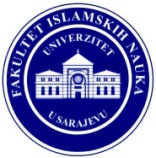 Fakultet islamskih nauka u SarajevuPrijavni obrazac za program Diploma u islamskim naukamaAkademske kvalifikacije Profesionalne i druge kvalifikacije (Kratak opis profesionalnih ili drugih relevantnih kvalifikacija)Detalji sadašnjih i prethodnih uposlenja Kandidat/kinja za stipendiju na osnovu zanimanja:  		Da		NeSamo za službenu upotrebu  1. Datum primanja prijave: ____________________________   2. Status kandidata: ________________ _______________________ 3. Uplaćeno: ________________ Ime i prezime: Ime i prezime: Ime i prezime: Spol:  Ž  -  M Datum rođenja: Datum rođenja: DržavljanstvoDržavljanstvoBroj lične karte ili pasoša:  Broj lične karte ili pasoša:  DržavljanstvoDržavljanstvoAdresa stanovanja: Adresa stanovanja: Adresa stanovanja: Adresa stanovanja: Telefon: Fax: Fax: Fax: Email: Univerzitet/ školaMjestoOdDoVrsta diplomeNaziv institucije koja je dodijelila kvalifikacijuMjestoOdDoNaziv kvalifikacijePoslodavacMjestoOd DoPoložaj u ustanovi